ZimbabweZimbabweZimbabweApril 2023April 2023April 2023April 2023MondayTuesdayWednesdayThursdayFridaySaturdaySunday123456789Good FridayEaster Sunday10111213141516Easter Monday17181920212223Independence Day24252627282930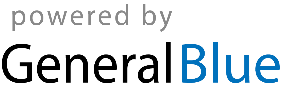 